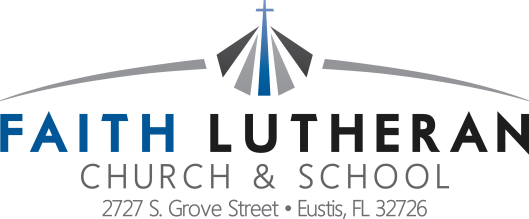 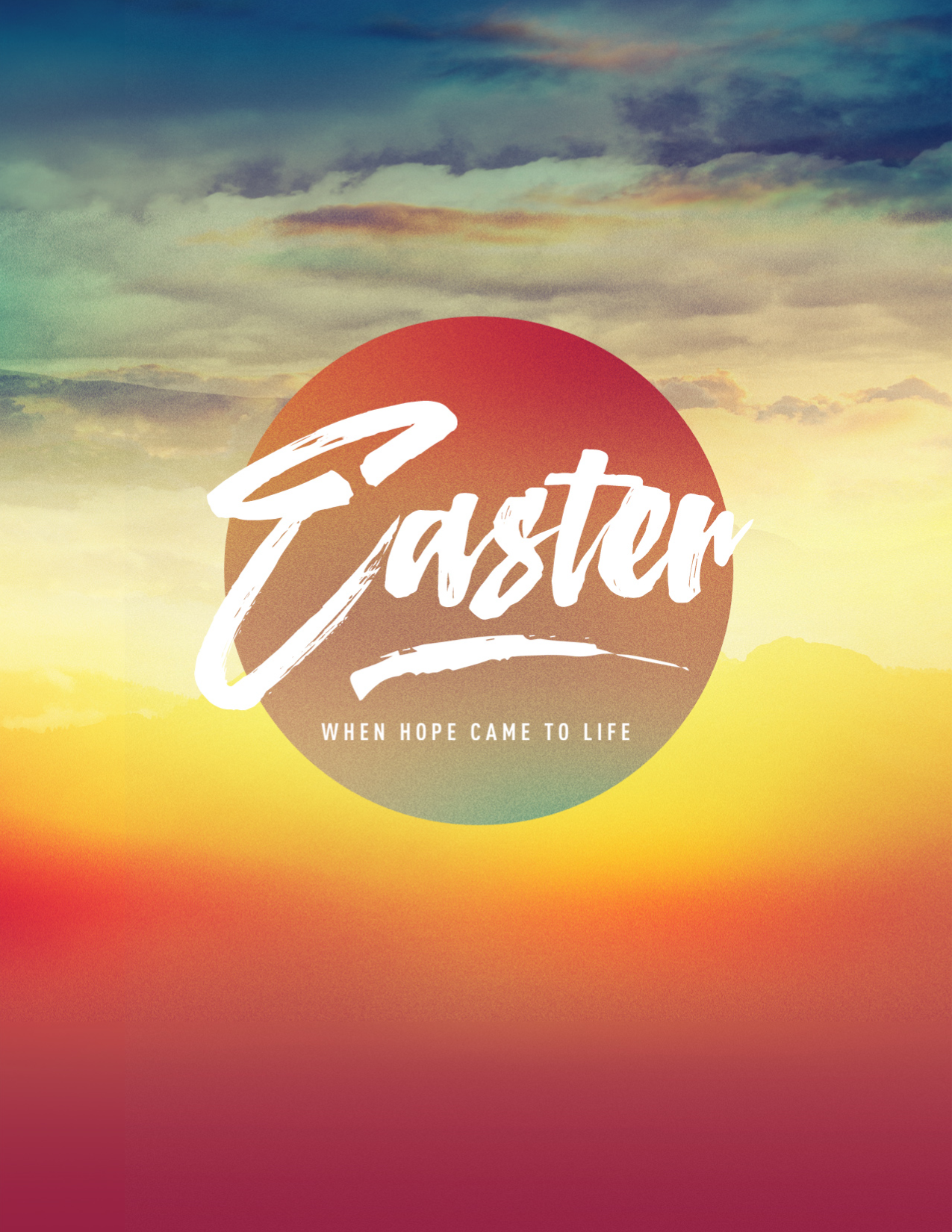 WELCOME TO FAITHWe are celebrating the Lord’s Supper. The Lord’s Supper is celebrated at this congregation in the confession and glad confidence, that as He says, our Lord gives into our mouths not only bread and wine but His very body and blood to eat and to drink for the forgiveness of sins and to strengthen our union with Him and with one another.  Our Lord invites to His table those who trust in His words, repent of all sin, and set aside any refusal to forgive and love as He forgives and loves us, that they may show forth His death until He comes.Because those who eat and drink of our Lord’s body and blood unworthily do so to their great harm and because Holy Communion is a confession of the faith which is confessed at this altar, any who are not yet instructed, in doubt, or who hold a confession differing from that of this congregation and the Lutheran Church – Missouri Synod, and yet desire to receive the Sacrament, are asked first to speak with a Pastor.  For further study, see Matt. 5:23ff; 10:32ff; -35; 26:26-29; 1 Cor. -34. Also, page  the hymnal can be helpful. 	If you have a physical condition that would prohibit you from taking wine in the Lord’s Supper, please note that a few individual cups of white grape juice, instead of wine, are placed there in the center of each tray for you.Our MissionOur mission is to proclaim the Gospel to all people so they may know and trust in Jesus as their savior for eternal life, grow in knowledge and faith, and show this faith in their daily lives.Upon entering the sanctuary, please use this time to prepare for worship; suggested prayers can be found in the front page of Lutheran Service Book and on page 308 of the LSB. (“Be still and know that I am God.” – Psalm 46:10a)Relax! God put the wiggle in children; don’t feel you have to suppress it in God’s house.  All are welcome!As We GatherEver since Pontius Pilate worried that someone would steal the body of the crucified Jesus and claim that He had risen from the dead, many have doubted and called the resurrection a lie. But Jesus is risen bodily from the dead. Today, the Holy Church throughout the world boldly testifies to the fact that Christ is risen. Still, this fact remains an article of faith. Such faith is not a result of mere imagination, however, but is the very creation of God the Holy Spirit by the mighty Word of God handed down to us by the testimony of many witnesses. The resurrection is the fact of God’s love. He really is risen! Alleluia!Pastor:	We gather in the presence of God to celebrate the most significant event in the history of the whole world: the fulfillment of God’s own promise to mankind from the beginning, the undoing of the curse of death, and the defeat of the cause of death namely sin. It is the resurrection of the Lord Jesus Christ from death. He did not die for Himself. He died the death of Adam and Eve and of all their descendants. He died your death. After three days in a cold tomb of death, He arose bodily and to this day lives and rules the universe. The fact of His resurrection is a celebration of faith. This victory is assured to all who believe. Though we still sin and though we die, by faith in Jesus, the living Lord, sin is forgiven and taken away, and death becomes but the gate to our own resurrection to eternal life.SONG OF PRAISE:	 457 Jesus Christ Is Risen Today1	Jesus Christ is ris’n today, Alleluia!
Our triumphant holy day, Alleluia!
Who did once upon the cross, Alleluia!
Suffer to redeem our loss. Alleluia!2	Hymns of praise then let us sing, Alleluia!
Unto Christ, our heav’nly king, Alleluia!
Who endured the cross and grave, Alleluia!
Sinners to redeem and save. Alleluia!3	But the pains which He endured, Alleluia!
Our salvation have procured; Alleluia!
Now above the sky He’s king, Alleluia!
Where the angels ever sing. Alleluia!∆	4	Sing we to our God above, Alleluia!
Praise eternal as His love; Alleluia!
Praise Him, all ye heav’nly host, Alleluia!
Father, Son, and Holy Ghost. Alleluia!Text: Public domainT PREPARATION TINVOCATIONPastor:	In the name of the Father and of the T Son and of the Holy Spirit.People:	Amen.OPENING SENTENCES Pastor:	“Death is swallowed up in victory.” “O death, where is your victory?People:	O death, where is your sting?”Pastor:	The sting of death is sin, and the power of sin is the law.People:	But thanks be to God, who gives us the victory through our Lord Jesus Christ.CONFESSION and ABSOLUTIONPastor:	Therefore, my beloved brothers and sisters, let us confess our sins to God our Father.People:	I confess to You, most merciful God, that I have sinned against You in my thoughts, words and deeds, those that I have done as well as the good I have failed to do. It is my own sin that condemns me. In Your mercy and according to Your promise, forgive me my sin, create a new heart in me, restore to me the joy of Your salvation for the sake of Jesus Christ, my Lord and my God. Amen.Pastor:	Upon this, your confession, I by virtue of my office as a called and ordained servant of the Word announce the grace of God to you, and in the stead and by the command of my Lord Jesus Christ I forgive you all your sins the name of the Father and of the T Son and of the Holy Spirit.People:	Amen.SALUTATIONAssistant:	The Lord be with you.People:	And also with you.PRAYER OF THE DAYAssistant:	Let us pray.People:	Almighty God the Father, through Your only-begotten Son, Jesus Christ, You have overcome death and opened the gate of everlasting life to us. Grant that we, who celebrate with joy the day of our Lord’s resurrection, may be raised from the death of sin by Your life-giving Spirit; through Jesus Christ, our Lord, who lives and reigns with You and the Holy Spirit, one God, now and forever. Amen.T SERVICE OF THE WORD TFIRST READING	Acts 10:34–43	34Peter opened his mouth and said: “Truly I understand that God shows no partiality, 35but in every nation anyone who fears him and does what is right is acceptable to him. 36As for the word that he sent to Israel, preaching good news of peace through Jesus Christ (he is Lord of all), 37you yourselves know what happened throughout all Judea, beginning from Galilee after the baptism that John proclaimed: 38how God anointed Jesus of Nazareth with the Holy Spirit and with power. He went about doing good and healing all who were oppressed by the devil, for God was with him. 39And we are witnesses of all that he did both in the country of the Jews and in Jerusalem. They put him to death by hanging him on a tree, 40but God raised him on the third day and made him to appear, 41not to all the people but to us who had been chosen by God as witnesses, who ate and drank with him after he rose from the dead. 42And he commanded us to preach to the people and to testify that he is the one appointed by God to be judge of the living and the dead. 43To him all the prophets bear witness that everyone who believes in him receives forgiveness of sins through his name.”Lector:	This is the Word of the Lord.People:	Thanks be to God.EPISTLE	Colossians 3:1–4	1If then you have been raised with Christ, seek the things that are above, where Christ is, seated at the right hand of God. 2Set your minds on things that are above, not on things that are on earth. 3For you have died, and your life is hidden with Christ in God. 4When Christ who is your life appears, then you also will appear with him in glory.Lector:	This is the Word of the Lord.People:	Thanks be to God.HOLY GOSPEL	Matthew 28:1–10Pastor:		The Holy Gospel according to St. Matthew, the twenty-eighth chapter.People:	Glory to You, O Lord.	1Now after the Sabbath, toward the dawn of the first day of the week, Mary Magdalene and the other Mary went to see the tomb. 2And behold, there was a great earthquake, for an angel of the Lord descended from heaven and came and rolled back the stone and sat on it. 3His appearance was like lightning, and his clothing white as snow. 4And for fear of him the guards trembled and became like dead men. 5But the angel said to the women, “Do not be afraid, for I know that you seek Jesus who was crucified. 6He is not here, for he has risen, as he said. Come, see the place where he lay. 7Then go quickly and tell his disciples that he has risen from the dead, and behold, he is going before you to Galilee; there you will see him. See, I have told you.” 8So they departed quickly from the tomb with fear and great joy, and ran to tell his disciples. 9And behold, Jesus met them and said, “Greetings!” And they came up and took hold of his feet and worshiped him. 10Then Jesus said to them, “Do not be afraid; go and tell my brothers to go to Galilee, and there they will see me.” Pastor:	This is the Gospel of the Lord.People:	Praise be to You, O Christ.HYMN:     475 Good Christian Friends, Rejoice and Sing1	Good Christian friends, rejoice and sing!
Now is the triumph of our King!
To all the world glad news we bring:
    Alleluia, alleluia, alleluia!2	The Lord of life is ris’n this day;
Bring flow’rs of song to strew His way;
Let all the world rejoice and say:
    Alleluia, alleluia, alleluia!3	Praise we in songs of victory
That love, that life which cannot die,
And sing with hearts uplifted high:
    Alleluia, alleluia, alleluia!4	Your name we bless, O risen Lord,
And sing today with one accord
The life laid down, the life restored:
    Alleluia, alleluia, alleluia!Text: © 1958, renewed 1986 Hymns Ancient and Modern Ltd., admin. Hope Publishing Co. Used by permission: LSB Hymn License no. 110000822SERMON:   The Resurrection of Our LordCONFESSION OF FAITH - Nicene CreedI believe in one God,     the Father Almighty,     maker of heaven and earth          and of all things visible and invisible. And in one Lord Jesus Christ,     the only-begotten Son of God,     begotten of His Father before all worlds,     God of God, Light of Light,     very God of very God,     begotten, not made,     being of one substance with the Father,     by whom all things were made;     who for us men and for our salvation came down from heaven     and was incarnate by the Holy Spirit of the virgin Mary     and was made man;     and was crucified also for us under Pontius Pilate.     He suffered and was buried.     And the third day He rose again according to the Scriptures          and ascended into heaven     and sits at the right hand of the Father.     And He will come again with glory to judge both the living and the dead,     whose kingdom will have no end.And I believe in the Holy Spirit,     the Lord and giver of life,     who proceeds from the Father and the Son,     who with the Father and the Son together is worshiped and glorified,     who spoke by the prophets.     And I believe in one holy Christian and apostolic Church,     I acknowledge one Baptism for the remission of sins,     and I look for the resurrection of the dead     and the life T of the world to come. Amen.PRAYERS OF THE CHURCH Assistant:	Let us pray. Almighty and ever-living God, hear our prayer of thanksgiving for giving us life in this world, but most of all for Your gift of new, eternal life in the forgiveness of our sins by faith in our risen and living Savior, Your Son, Jesus Christ, our Lord. Help us to live in the certainty and awareness of His resurrection from the dead and the promise of ours in the life of the world to come. Lord, in Your mercy,People:	hear our prayer.Assistant:	For Your whole Church throughout the world and for our own, Faith Lutheran Church, inspire in us the Spirit of truth, unity, and concord. Grant that all who confess Your holy name to agree in the truth of Your Holy Word and to live in unity and godly love. Lord, in Your mercy,People:	hear our prayer.Assistant:	Greatest teacher, for our Lutheran Schools including the Concordia Universities, Lutheran Classical College, and all the Lutheran Schools across the country, especially our own mission Faith Lutheran School, confessing and teaching Christ daily, and the students and families hearing the Word of God. We pray that the work of those You have sent to our community, through our school, be blessed so the seeds planted may grow in and with the Holy Spirit into a faith and life in Christ Jesus. Lord, in Your mercy,People:	hear our prayer.Assistant:	Heavenly Father, save and defend our country. Grant to all in civil authority wisdom and strength to know and do Your will. Direct the hearts of all rulers throughout the world that they may minister justice and provide for the maintenance of peace. Lord, in Your mercy,People:	hear our prayer.Assistant:	By Your goodness, O Lord, mercifully consider all assembled here in Your name to celebrate the remembrance of the most glorious death and resurrection of Your Son. Comfort and help all those who are in trouble, sorrow, need, sickness, or any adversity, and all who request our prayers especially Tina, Dawn, Steven, Marian, John & Esther, Don, Eddie, Wanda, Deb, Wanda and Jerry. By Your healing grace, defend them from every evil to body and soul. Lord, in Your mercy,People:	hear our prayer.Assistant:	We commend to Your mercy, O Lord, all Your servants who have departed with the sign of faith and now rest in the sleep of peace. On the day of the resurrection of all flesh, grant that we and all Your servants of the mystical Body of Your Son may altogether be set on His right hand and hear His most joyful voice saying, “Come, You blessed of My Father, inherit the kingdom prepared for you from the foundation of the world.” Lord, in Your mercy,People:	hear our prayer.Assistant:	Grant this, O Father, for the sake of Jesus Christ, our only mediator and advocate, who lives and reigns with You, in the unity of the Holy Spirit, one God, now and forever.People:	Amen.OFFERING & FRIENDSHIP BOOK (When we worship God with our offerings, we recall the words of Jesus: “For where your treasure is, there will your heart be also.”  Matthew  The Friendship Book is located at the end of the pew.  Please, sign it & pass it along so that we may get to know one another and better minister to you.)T SACRAMENT TPREFACEPastor:	The Lord be with you.People:	And also with you. Pastor:	Lift up your hearts!People:	We lift them to the Lord!Pastor:	Let us give thanks to the Lord our God.People:	It is right to give Him thanks and praise. LORD'S PRAYERPastor:	Lord, remember us in Your kingdom, and teach us to pray:All:	Our Father who art in heaven,
	hallowed be Thy name,
	Thy kingdom come,
	Thy will be done on earth
		as it is in heaven;
	give us this day our daily bread;
	and forgive us our trespasses
		as we forgive those
		who trespass against us;
	and lead us not into temptation,
	but deliver us from evil.
For Thine is the kingdom
	and the power and the glory
	forever and ever. Amen.WORDS OF OUR LORD PAX DOMINIPastor:	The peace of the Lord be with you always.People:	Amen.DISTRIBUTIONDISMISSALPastor:	The body and blood of our Lord Jesus Christ strengthen and preserve you in body and soul to life everlasting. Depart T in peace.People:	Amen.POST-COMMUNION THANKSGIVINGPastor:	Let us pray. Gracious God, our heavenly Father, You have given us a foretaste of the feast to come in the Holy Supper of Your Son's body and blood. Keep us firm in the true faith throughout our days of pilgrimage that, on the day of His coming, we may, together with all Your saints, celebrate the marriage feast of the Lamb in His kingdom which has no end; through Jesus Christ, Your Son, our Lord, who lives and reigns with You and the Holy Spirit, one God, now and forever.People:	Amen.BENEDICTIONPastor:	The Lord bless you and keep you.
	The Lord make His face shine on you and be gracious to you.
	The Lord look upon you with favor and T give you peace.People:	Amen.CLOSING HYMN:	477 Alleluia, Alleluia! Hearts to Heaven1	Alleluia, alleluia!
    Hearts to heav’n and voices raise:
Sing to God a hymn of gladness,
    Sing to God a hymn of praise;
He who on the cross a victim
    For the world’s salvation bled—
Jesus Christ, the King of Glory,
    Now is risen from the dead.2	Alleluia, Christ is risen!
    Death at last has met defeat:
See the ancient pow’rs of evil
    In confusion and retreat;
Once He died, and once was buried:
    Now He lives forevermore,
Jesus Christ, the world’s Redeemer,
    Whom we worship and adore.∆	3	Alleluia, alleluia!
    Glory be to God on high:
Alleluia to the Savior
    Who has gained the victory;
Alleluia to the Spirit,
    Fount of love and sanctity!
Alleluia, alleluia
    To the triune Majesty!Text (sts. 1, 3): Public domain. Text (st. 2): © 1982 The Jubilate Group, admin. Hope Publishing Co. Used by permission: LSB Hymn License no. 110000822TTHE WORSHIP IS ENDED.
LET THE SERVICE BEGIN.TT We Go in Peace to Serve the Lord TT Trust T Grow T Show TTHOSE ASSISTING IN THE SERVICEPreacher	Rev. Marc A. Kappel, M.Div.Assistant	Mr. Timm LeikipMusic Director 	Mr. Michael Neas, M.M.Lector	Adrienne DavisCommunion Assistant	Elder Chris OlsenWORSHIP OPPORTUNITIES AT FAITH LUTHERAN CHURCHCelebration (Contemporary) Worship – Saturdays, 5 p.m.Traditional Worship – Sundays, 10 a.m. Easter Sunday - April 9, 2023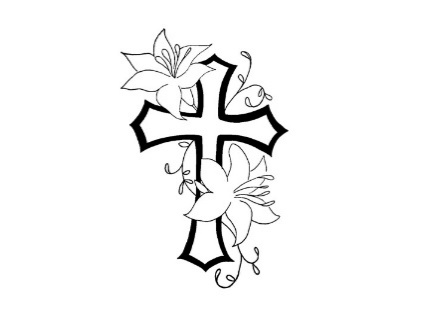 	Breakfast in the CLC	8 a.m. – 10 a.m.	Easter Egg Hunt	9 a.m. near CLC Building 	(For children up to 4th grade)	Festival Service w/communion	10 a.m.Helpful LinksOn-line Giving: bit.ly/FaithEustisGivingChurch Facebook www.facebook.com/FaithEustis YouTube Channel https://www.youtube.com/channel/UCAMFrWEHjWWGjzKqZg_Z1JwPastor Kappel's Sermons https://anchor.fm/marc86Creative Worship for the Lutheran Parish, Series A, Quarter 2. Copyright © 2022 Concordia Publishing House. All rights reserved. Used by permission.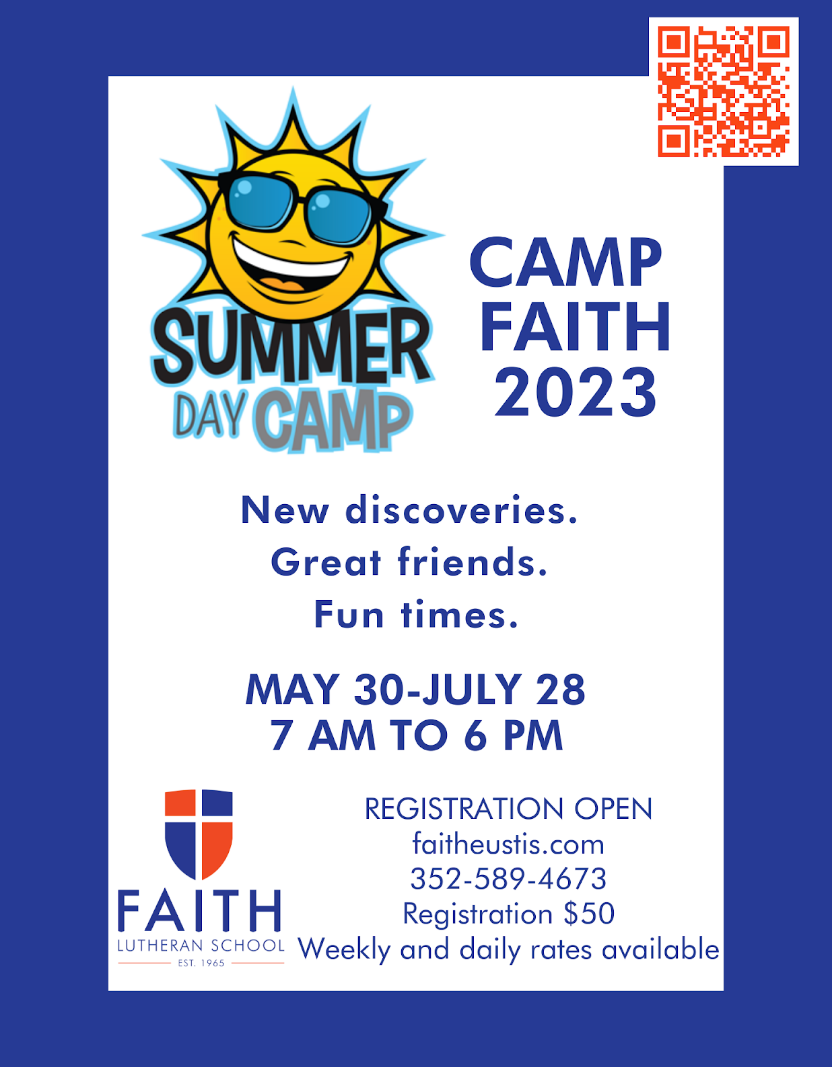 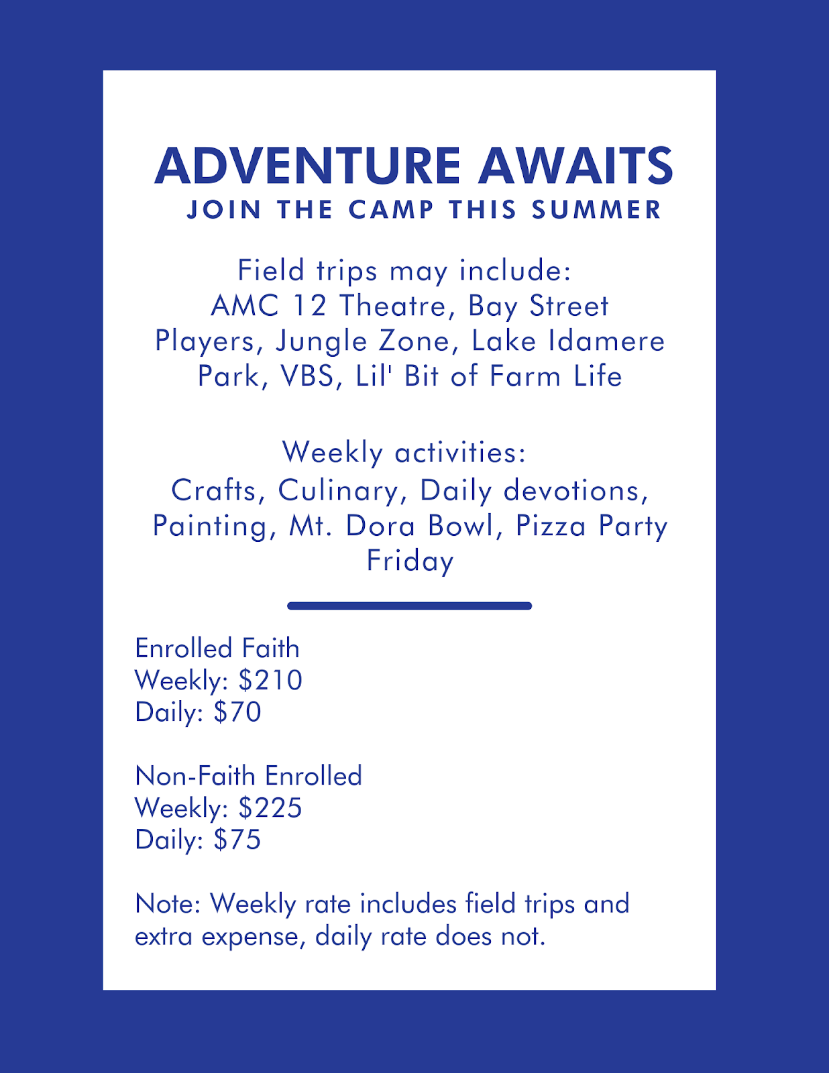 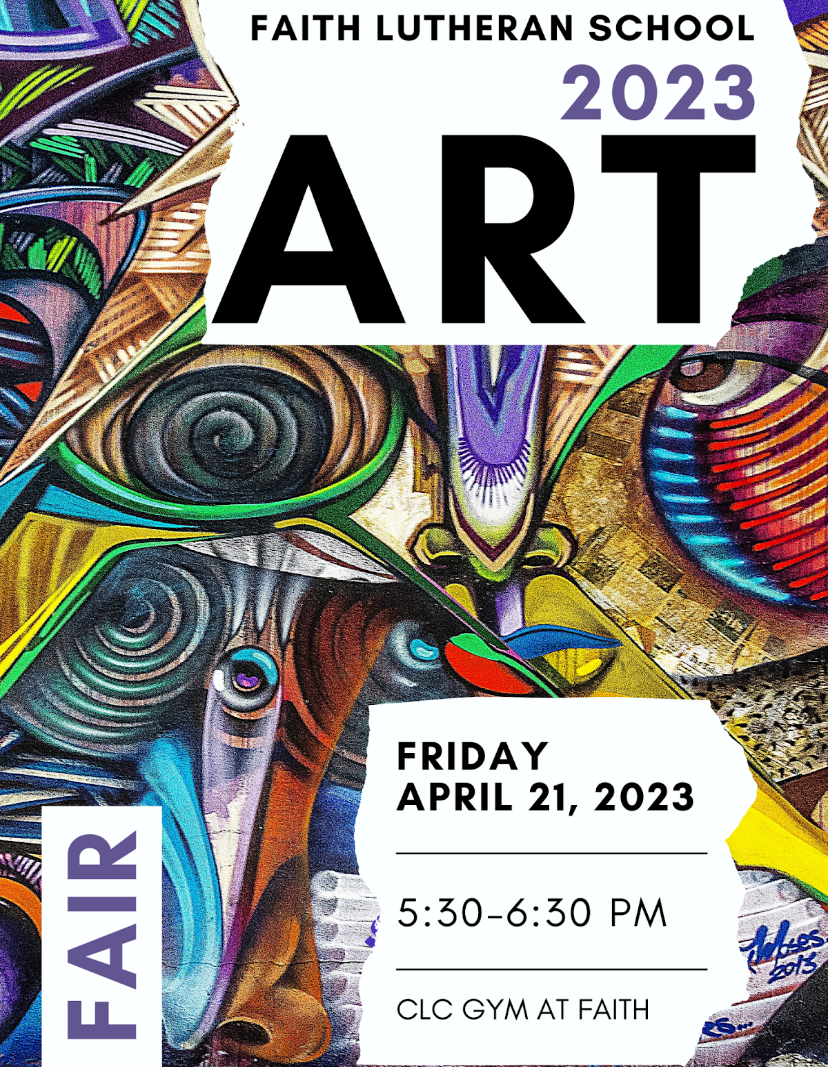 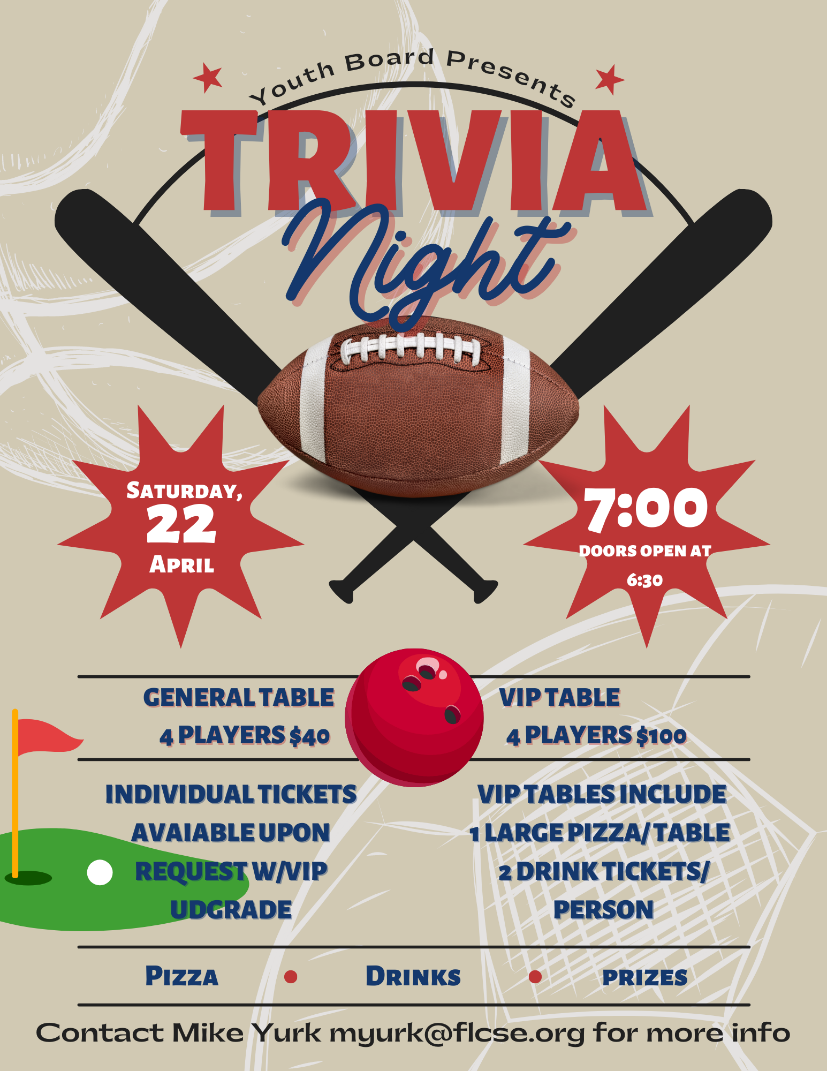 Our thanks to those who provided the lilies that adorn our altar area as we celebrate the resurrection of Our Lord, Jesus Christ.Ruth & Joe Armstrong in memory of their mothers – Evelyn Armstrong & Evelyn ChapmanBurke family in memory of loved ones & in honor of veteransRuth Connolly in memory of Jerry Connolly & in honor the Resurrection of Our LordSandra Conti in memory of Donald Devine Jr. & Kentral JamesDrs. Gary & Holly Genzen with thanks for our Risen Savior, JesusScott & Tracy Gerken & family in memory of Rev. Oscar Gerken and Mr. & Mrs. Glenn SuttonRuth Heichelbeck in memory of Gerald HeichelbeckKevin & Marietta Hinton in memory of their son, Peter HintonKappel family in honor of Our Risen LordTim & Janet Leikip in memory of Nathan Leikip & Cap MuellerJanet Marcil in memory of loved onesHarolyn Maynard in memory of Jim and our loved onesMarie Nowak in memory of Joseph Nowak & Elizabeth MerkleShaw, Rogers & Muller families in memory of loved onesCal & Lesley Shuster in memory of Carrol & Grace Shuster and Richard & Rhoda RankinBradley & Laurie Stevens in honor of our VeteransZiebart family in memory of Al & Marietta Ziebart and Carol Wilms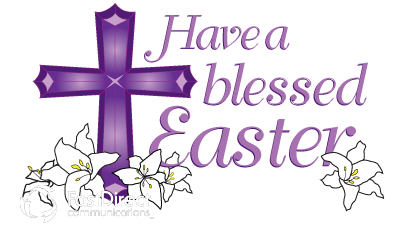 (352)589-5433 churchwww.faitheustis.org(352)589-5683 schoolwww.faitheustis.com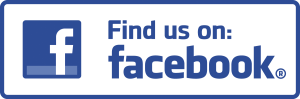 